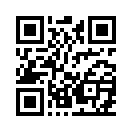 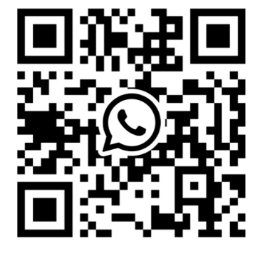 м.+7 903-4000-199 Артем    Ростов-на-Дону	www.оптюг.рф	www.optug.rue-mail: artem-369@ya.ruПластиковая арматура и базальтовая сетка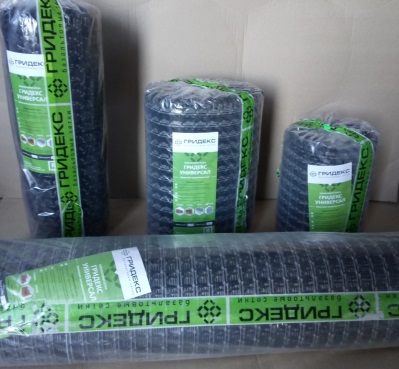 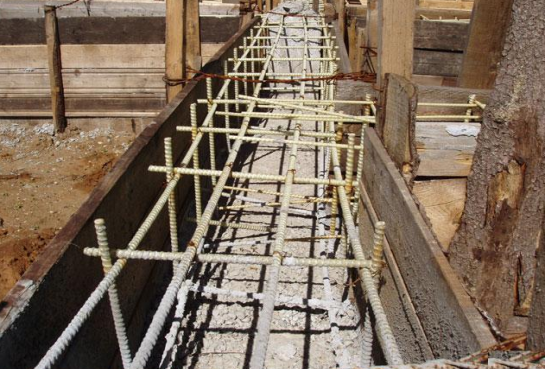 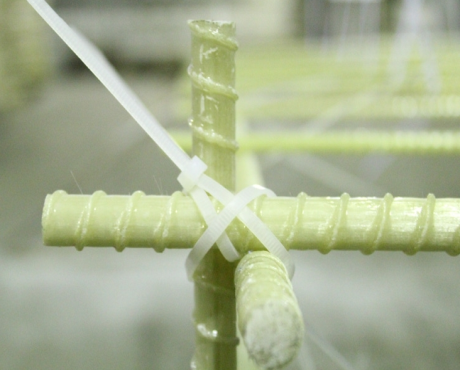 Оцинкованные металлоизделия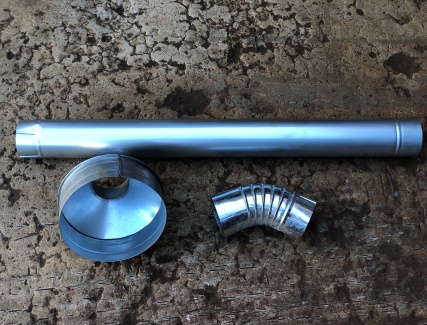 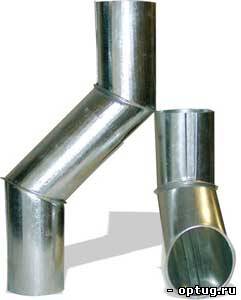 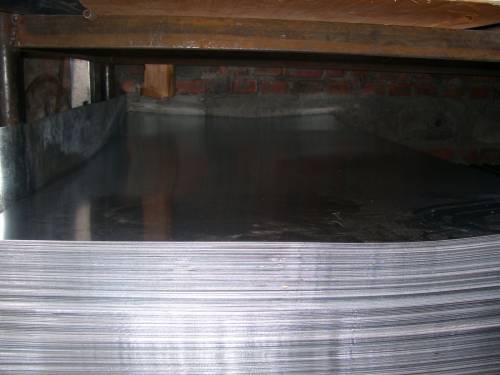 ДиаметрЦена за м.п.Композитная арматура  6мм.10 руб/м.п.Композитная арматура  8мм.14 руб/м.п.Композитная арматура  10мм.22 руб/м.п.Композитная арматура  12мм.33 руб/м.п.Сетка базальтовая 25х25 высота 1м., длина 50м.п.3500/рулонСетка базальтовая 25х25 высота 0,5м., длина 50м.п.1750/рулонСетка базальтовая 25х25 высота 0,37м., длина 50м.п.1295/рулонСетка базальтовая 25х25 высота 0,25м., длина 50м.п.875/рулонОцинкованный  лист d0,45мм. (1м.*2м.) ТУОцинкованный  лист d0,4мм. (1м.*2м.)ТУ1000руб.Желоб оцинкованный широкий (10см.*2м.)255руб.Желоб оцинкованный узкий (8см.*2м.)235руб.Конек оцинкованный (12см.*2м.)330руб.Конек оцинкованный (15см.*2м.)350руб.Конек оцинкованный (17см.*2м.)380руб.Труба оцинкованная d100мм.(1м.)190руб.Колено оцинкованное d100мм. (угол 45гр.)100руб.Воронка оцинкованная 300руб.Крепление для желоба и трубы100руб.